The next meeting of Naunton Parish Council will be held at Naunton Village Hall on Monday 14 January 2019 at 8.00pm.					8 January 2019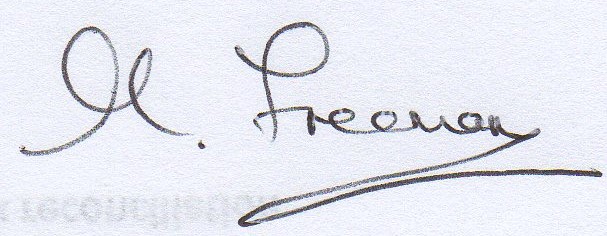 M Freeman, Clerk to the Council					DateMembers of the public are welcome to attend and are invited to address the council at item 5 on the agenda. 	AGENDACall to orderTo receive apologies for absence (received from Cllr Hanks in advance) To receive Declarations of Interest on items on the Agenda (Localism Act 2011)To approve the minutes of the Parish Council meeting held on Monday 19th November 2018 at Naunton Village HallTo hear representations from the public regarding items on the AgendaMatters Arising (Clerk’s Report)Moreton in Marsh X-Ray department.  To decide on any action regarding the proposed reduction in local X-Ray services.  See attached documentation.Planning applicationsFor discussion 18/0074/CWMAJ Grange Hill Quarry, Naunton. Extension of quarry.Parking.  See attached email from Stow Police.  To decide on any further action.Planning issue regarding increasing use of small equestrian paddocks at Lavender Hill.  See attached documentation.  To decide on any action.  Assets.  To receive reports on council assets and decide on any action required.FinancesTo receive current accounts, bank reconciliation and budget v actualCurrent account balance 8 January: £10,348.26 (latest statement 3 Dec 2018)Deposit account balance 8 January: £454.47 (latest statement 9 Nov 2018)To approve payments & note receiptsBudget and precept 2019/20To agree the budget and precept for 2019/20.  Only known income/expenditure for 2019/20 is shown below.* This is the total received for precept including additional amount for VH loan.  The two are not differentiated in the payment from CDC. 2017/18 precept was £5,676.00.  £12, 235 was requested 2018/19 to cover both. ** VAT refund ***£3,227.92 paid 2018, same to be paid February/March 2019.**** VAT currently incurredAny other businessNOTE: no decisions can be made on items raised in this section. Discussions can lead to items being included on the Agenda for the next meeting only.Recreation field & benchCllr Bell/Cllr ChancePlay areaCllr BellFlood MonitoringCllr RussellVillage HallCllr ChanceHighwaysCllr ChanceNaunton Parish Council  Bank ReconciliationNaunton Parish Council  Bank ReconciliationNaunton Parish Council  Bank ReconciliationPeriod 6 November 2018 to 8 January 2019Period 6 November 2018 to 8 January 2019Period 6 November 2018 to 8 January 2019Period 6 November 2018 to 8 January 2019Period 6 November 2018 to 8 January 2019Current account 00462740Current account 00462740Current account 00462740Balance @ 8 January 2018Balance @ 8 January 2018Balance @ 8 January 2018£10,348.26Deposit account 01612290Deposit account 01612290Deposit account 01612290Balance @ 8 January 2019Balance @ 8 January 2019Balance @ 8 January 2019£454.47TOTAL£10,802.73Less outstanding chequesLess outstanding chequesLess outstanding chequesNone£0.00Reconciled balance Reconciled balance £10,802.73Cash book summaryCash book summaryCash book summaryOpening balance 1.4.2018Opening balance 1.4.2018Opening balance 1.4.2018£55,574.33Add receipts to dateAdd receipts to date£12,729.42Less payments to dateLess payments to dateLess payments to date£57,501.02Cash book balanceCash book balance£10,802.73The following payments were made between meetings:The following payments were made between meetings:The following payments were made between meetings:The following payments were made between meetings:The following payments were made between meetings:Chq noPayeePurposeAuthorityCheque valueNo payments made between meetingsNo payments made between meetingsNo payments made between meetingsNo payments made between meetingsNo payments made between meetingsThe following payments to be approvedThe following payments to be approvedThe following payments to be approvedThe following payments to be approvedThe following payments to be approved731PATAPayroll services October– December 2018LG(FP)A 1963 s.522.50732M FreemanClerk’s wages December 2018LGA 1972 s.112 (2)194.81 Budget 2018/19  Budget 2018/19  Budget 2018/19  Budget 2018/19 Budget 2019/20Budget 2019/20IncomeExpdture.Expectede-o-yIncomeIncomeExpdture. Precept inc VH loan£12,235.00*£12,235.00Council tax supp grant£0.000.000.000.00Bank interest£0.240.240.240.24Other£400.00**£494.28£282.50£282.50TOTAL£12,234.24£12,729.52VH loan repayments£6,178.00***£6,455.84£6,455.84Administration costs£400.00£441.00£.00Staff costs£2,500.00£2,338.50£2,500.00Insurance£260.00£212.33£.00Audit costs£110.00£169.00£.00Flood relief£0.00£0.00£.00Playground equipmentPlayground equipment£2,000.00£800.00£.00Infrastructure£100.00£433.29£.00Subscriptions£180.00£138.02£insert pgae total0.00Grants£50,300.00£50,100.00£.00Rent£1.00£1.00£1.00Other (inc training)£250.00£175.00£.00Section 137£25.00£0.00£.00Website (3 years paid in 2017/18)Website (3 years paid in 2017/18)£0.00£0.00£0.00TOTAL£62,304.00£61,263.98£